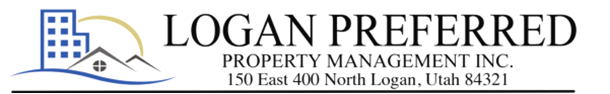 APPLICATION TO RENTLogan Preferred Property Management’s Relationship is with the Property OwnerNon-Refundable $30 Application Fee RequiredEACH PERSON 18 YEARS OR OLDER IS REQUIRED TO FILL OUT AN APPLICATIONApplicant InformationFirst Name			Last Name			Birth Date	   Social Security #Email Address							Phone NumberAll Other Occupants				Birth Date		Relationship to ApplicantRental HistoryCurrent ResidenceAddress						City			State		ZipDates of Residency			Reason for MovingOwner/Manager’s Name							Phone NumberPrevious ResidenceAddress						City			State		ZipDates of Residency			Reason for MovingOwner/Manager’s Name							Phone NumberEmployment HistoryCurrent Employer		Occupation			Employment Length	Monthly IncomeEmployer Address			Phone Number			Name of SupervisorPrevious Employer		Occupation			Employment Length	Monthly IncomeEmployer Address			Phone Number			Name of SupervisorReferencesBank Name				Address					Phone NumberPersonal Reference Name			Relationship				Phone NumberIn Case of Emergency			Relationship				Phone NumberGeneral InformationVehicleMake				    Model			Year		License Plate NumberMake				    Model			Year		License Plate NumberHave you filed for bankruptcy?		Yes       No  Have you been evicted?			Yes       No  If yes, please explain:			Have you been asked to move?		Yes       No  If yes, please explain:			Do you smoke?				Yes       No  Do you have pets?			Yes       No  Applying ForAddress									Rent Amount per MonthDesired Move-in Date (Availability Dates are Subject to Change)OFFICE USE ONLY:Must Pay By: ______________	Contact Notes: ______________________________________________________Application Fee Paid: _______	Method: ___________________________________________________________Result of Application: ________	Reason: ____________________________________________________________Date Contacted: ____________	Notes: _____________________________________________________________1	2	3	4	5	6	7	8	9	10Tenant Application Criteria$30 NON-REFUNDABLE APPLICATION FEE: Each applicant over the age of 18 must pay an application fee and consent to have a background check done on them. Cosigners must also pay an application fee and give the same consent as other applicants.PHOTO IDENTIFICATION: Current, government issued photo identification must be provided by all applicants over the age of 18 at the time of application.SECURITY DEPOSIT: The deposit for a listed property is the same as the listed monthly rent amount, unless otherwise stated. A double deposit may be required in some circumstances.UTILITIES: If the property requires the tenant to pay for utility services, tenants will be required to place the applicable utility service accounts in their own name. Account numbers for these services must be provided to our office before occupancy will be permitted.INCOME REQUIREMENTS: The combined income of all persons living in the rental must be at least three times the monthly rent.RENTAL HISTORY: Applicants must provide the name and contact information for their previous two landlords. Applicants must also provide the corresponding addresses. Applicants will not be approved if they have had any defaults in lease agreements, evictions, or if they owe any money to any other landlord.CREDIT HISTORY: Applications for tenancy will be denied if a bankruptcy has occurred in the last 2 years. Applications will also be denied for credit scores under 650. Properties with higher monthly rent amounts will require a higher credit score for approval. All collection accounts must be “paid in full” or “paid as agreed”. Applicants with past due accounts, or with little to no credit history may qualify if they pay an additional security deposit or have an approved cosigner.CRIMINAL HISTORY: This business follows the rules and regulations relating to the Fair Housing Acts. Criminal history is evaluated as part of the application process. Since each applicant has differing history, only after an application is completed can a determination be made. Generally, persons on any sex offender list will be denied. Persons with convictions relating to distribution and/or manufacture of controlled substances will be denied. All others go through a process. We encourage all to come in and apply.PETS: Our company has a general no pet policy, unless otherwise indicated on a specific property.APPROVAL: If your application is approved you will be informed promptly. You will have 24 hours from the notification of your approval to sign a lease agreement. If you do not, then other applicants may be considered and given the opportunity to sign a lease.We are committed to offering equal housing opportunities. We do not discriminate against anyone on the basis of race, color, religion, sex, national origin, disability, familial status, source of income, sexual orientation, or gender identity.I HAVE READ, AND I UNDERSTAND THE TENANT APPLICATION CRITERIA AS LISTED ABOVE.Applicant Signature							DateI AUTHORIZE LOGAN PREFERRED PROPERTY MANAGEMENT TO USE THE INFORMATION ABOVE TO COMPLETE A CREDIT AND BACKGROUND CHECK. I ALSO AUTHORIZE LOGAN PREFERRED PROPERTY MANAGEMENT TO CONTACT MY PREVIOUS LANDLORDS FOR A RENTAL REFERANCE. I VERIFY THAT THE STATEMENTS IN THIS APPLICATION ARE TRUE AND CORRECT. I ALSO ATTEST THAT I AM A LEGAL U.S. RESIDENT.Applicant Signature							DateOFFICE USE ONLYRental ReferenceOwner/Manager Name					DateAddress							Length of ResidencyRent Amount			Contract:  Yes____  No ____Number of Late Payments				Pets:  Yes____  No ____						Notice Required:  Yes____  No ____Number of NSF Checks			Notice Given:  Yes ____  No ____
Past Due BalanceDamagesComplaints or Problems$$